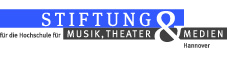 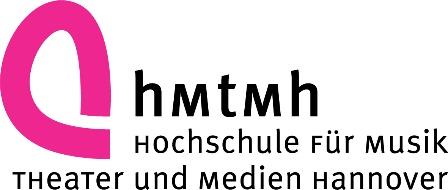 „Stipendium für fortgeschrittene Studierende“2021/22Bewerbungsantragfür Studierende in Bachelor- und Masterstudiengängen sowie im Diplomstudiengang Schauspielab 3. SemesterDas „Stipendium für fortgeschrittene Studierende“ umfasst eine Förderung in Höhe von 
750 € zunächst für zwei Semester; danach ist eine weitere Bewerbung möglich.Bitte füllen Sie das nachfolgende Bewerbungsformular vollständig aus. Nicht vollständig ausgefüllte Bewerbungen können nicht berücksichtigt werden! Bewerben können Sie sich in der Zeit vom 01. Oktober 2021 bis 13. November 2021 (Eingang Bewerbungsformular; es gilt der Poststempel).Ihrer Bewerbung legen Sie bitte folgende Unterlagen bei:Bewerbungsbogen (Formular zum Download)Tabellarischen Lebenslauf mit LichtbildMotivationsschreiben (max. 1 DIN A4 Seite) mit Angaben zur Person, zum Berufsziel, zum sozialen Engagement (in der Hochschule und/oder in der Gesellschaft) und zur finanziellen Situation im Studium Angaben zum Finanzstatus (Formular zum Download)Angaben über bereits bestehende FörderungenGutachten des Hauptfachlehrers / der Hauptfachlehrerin (Formular zum Download)Richten Sie Ihren Bewerbungsantrag inklusive der beigefügten Dokumente ausschließlich digital an:hella.klein@hmtm-hannover.dePersönliche Daten		Name:				Vorname:				Anschrift:				Geburtsdatum:				Telefonnummer:				Mobilnummer:				E-Mail-Adresse:				Staatsangehörigkeit:				Geschlecht:		□ männlich	□ weiblichAngaben zur StatistikAus bildungsferner Schicht der ersten Generation*			□ Ja	□ Nein	(*kein Elternteil verfügt über einen höheren Abschluss als einen Hauptschulabschluss)Studierende/r die/der als erste in Ihrer Familie ein Studium beginnt 	□ Ja	□ NeinAngaben zum Studium		Matrikelnummer:				Hochschulsemester:				Fachsemester:				Studiengang / Studienfach:				Hauptfachlehrer/Hauptfachlehrerin:		Angaben über bereits bestehende Förderungen	Stipendien von anderen öffentlichen oder privaten Mittelgebern:	□ Ja	□ Nein	Wenn ja, welche Förderungsrichtung:					Wenn ja, monatliche Höhe der Förderung:				Ist derzeit ein Antrag bei einer anderen Fördereinrichtung gestellt:	□ Ja	□ Nein	Wenn ja, bei welcher Fördereinrichtung:			IV.	 Bankverbindung (nur Inlandskonto)		IBAN:				Kreditinstitut:				BIC:				Kontoinhaber:		V.	Allgemeine Erklärung sowie Erklärung zum DatenschutzHiermit bestätige ich die Richtigkeit und Vollständigkeit meiner Angaben.Ich nehme zur Kenntnis, dass im Falle von falschen Angaben das Stipendium ganz oder teilweise zurückgefordert wird.Ich verpflichte mich, die Hochschule für Musik, Theater und Medien Hannover unverzüglich (ggf. unter Angabe von Gründen) zu unterrichten, wenn ich für mein Studium die letzte Prüfungsleistung erbracht habe, mich exmatrikuliere, mein Studium unterbreche, abbreche oder nicht antrete, bzw. einen Hochschul- oder Fachrichtungswechsel vornehme.DatenschutzIch bin damit einverstanden, dass meine Daten von der Hochschule für Musik, Theater und Medien Hannover zum Zwecke der Auswahl verarbeitet (z.B. gespeichert und ausgewertet) und ausschließlich an die im Rahmen des Auswahlverfahrens beteiligten Personen weitergeleitet werden. Ich nehme zur Kenntnis, dass nach Abschluss des Verfahrens (Übersendung der Absage) personenbezogene Daten nach Ablauf von 12 Monaten datenschutzrechtlich vernichtet bzw. gelöscht werden. Ich habe die Bedingungen gelesen und bin damit einverstanden.Ort, Datum: ……………………………………..…… Unterschrift: ………………………………….